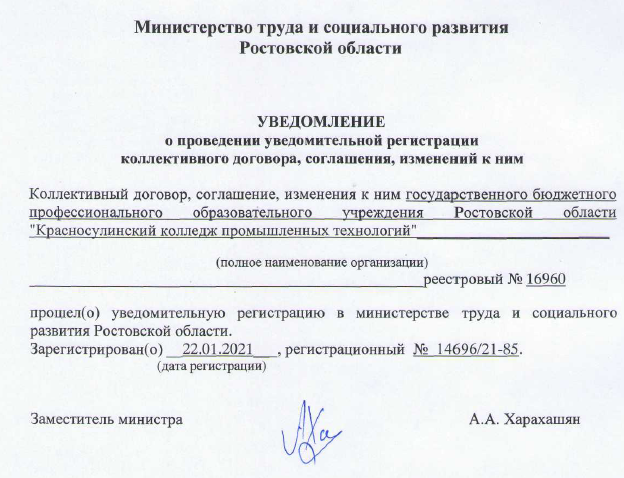 Дополнительное соглашение №4к коллективному договору государственного бюджетного профессионального образовательного учреждения Ростовской области «Красносулинский колледж промышленных технологий»действующему с 04.04.2019 по 03.04.2022Дополнительное соглашениек коллективному договору прошло уведомительную регистрацию в управлении по трудуминистерства труда и социального развития Ростовской областиРегистрационный № __________________от __________________________________г. Красный Сулин2020Красносулинский район2020Дополнительное соглашение №4к коллективному договоруГосударственное бюджетное профессиональное образовательное учреждение Ростовской области «Красносулинский колледж промышленных технологий» в лице директора Вакулиной Галины Юрьевны, с одной стороны, и работники в лице первичной профсоюзной организации государственного бюджетного профессионального образовательного учреждения Ростовской области «Красносулинский колледж промышленных технологий», именуемой в дальнейшем «профсоюзный комитет»на основании протокола общего собрания трудового коллектива ГБПОУ РО «ККПТ»(протокол № 4от 27.11.2020 г.)в соответствии со статьей 44 Трудового кодекса РФ, заключили настоящее дополнительное  соглашение о следующем:Внести в Коллективный договор государственного бюджетного профессионального образовательного учреждения Ростовской области «Красносулинский колледж промышленных технологий» изменение,изложив пункт 2.8 раздела 2 в следующей редакции:2.8 Изменение определенных сторонами условий трудового договора, в том числе перевод на другую работу, допускается только по соглашению сторон трудового договора, за исключением случаев, предусмотренных Трудовым кодексом РФ. Соглашение об изменении определенных сторонами условий труда трудового договора заключается в письменном виде.Руководитель и его заместители наряду с  основной работой, определенной трудовым договором, могут осуществлять в том же образовательном учреждении на условиях дополнительного соглашения к трудовому договору преподавательскую работу (при соответствии необходимым профессиональным квалификационным требованиям)  без занятия штатной должности в группах, кружках, секциях, которая не считается совместительством.Предельный объем педагогической (преподавательской) работы, который может выполняться директором Колледжа, определяется министерством общего и профессионального образования Ростовской области, заместителями директора – директором Колледжа.Предоставление преподавательской работы указанным лицам осуществляется с учетом мнения Профсоюзного комитета Колледжа и при условии, если преподаватели тех же учебных дисциплин и профессиональных модулей, для которых данное образовательное учреждение является местом основной работы, обеспечены преподавательской работой по своей специальности в объеме не менее чем на ставку заработной платы.Внести в Коллективный договор государственного бюджетного профессионального образовательного учреждения Ростовской области «Красносулинский колледж промышленных технологий» изменение,изложив пункт 4.1 раздела 4 в следующей редакции:4.1 Оплата труда работников осуществляется в соответствии с Федеральным законом «Об образовании в Российской Федерации» от 26.12.12 г № 273-ФЗ; Законом Ростовской области от 03.10. . № 91-ЗС «О системе оплаты труда работников областных государственных учреждений», Постановлением Правительства Ростовской области от 31.12.2015 г. № 222 «О системе оплаты труда работников государственных бюджетных, автономных и казенных учреждений Ростовской области», Постановлением Правительства Ростовской области от 06.10.2020 г. № 46 «Об оплате труда работников государственных бюджетных, автономных и казенных учреждений Ростовской области, подведомственных министерству общегои профессионального образования Ростовской области», «Положением об оплате труда руководителей, заместителей руководителей и главных бухгалтеров государственных учреждений Ростовской области, подведомственных минобразованию Ростовской области», утвержденным Приказом Министерства общего и профессионального образования Ростовской области № 810 от 09.10.2020 г., а также Положением об оплате труда и материальном стимулировании работников ГБПОУ РО «Красносулинский колледж промышленных технологий» (приложение 4 к Коллективному договору).Система оплаты труда Работников Колледжа устанавливается с учетом единого тарифно-квалификационного справочника работ и профессий рабочих, единого квалификационного справочника должностей руководителей, специалистов и служащих и (или) профессиональных стандартов, а также с учетом государственных гарантий по оплате труда, рекомендаций Российской трехсторонней комиссии по регулированию социально-трудовых отношений.Внести в Коллективный договор государственного бюджетного профессионального образовательного учреждения Ростовской области «Красносулинский колледж промышленных технологий» изменение,изложив пункт 7.6 раздела 7 в следующей редакции:7.6 Социальные гарантии Работников при увольненииПри расторжении трудового договора Работник получает выходное пособие в соответствии с ст. 178 ТК РФ. Помимо случаев выплаты выходных пособий и их размеров, установленных ст. 178 ТК РФ, дополнительное выходное пособие выплачивается следующим категориям Работников:получивших трудовое увечье при исполнении ими трудовых обязанностей в размере трех должностных окладов;увольняемых в связи с болезнью, инвалидностью (при наличии медицинского заключения, имеющего причинно-следственную связь с профессиональной деятельностью) в размере двух должностных окладов;- в связи с выходом работника на пенсию, при условии непрерывного стажа работы в Колледже не менее 20 лет в размере до двух должностных окладов.Внести в Коллективный договор государственного бюджетного профессионального образовательного учреждения Ростовской области «Красносулинский колледж промышленных технологий» изменение,изложив пункт 7.8 раздела 7 в следующей редакции:7.8 Социальный пакет ГБПОУ РО «Красносулинский колледж промышленных технологий».Работодатель обязуется:7.8.1 Установить размер материальной помощи в связи с рождением ребенка (преподавателям и сотрудникам Колледжа) в размере 2000 рублей.7.8.2 Установить размер материальной помощи в связи с вступлением в брак (преподавателям и сотрудникам Колледжа) в размере 2000рублей.7.8.3 Установить размер материальной помощи родственникам в случае смерти Работника Колледжа в размере 5000 рублей.7.8.4 Установить размер материальной помощи Работникам колледжа в случае смерти близкого родственника (мать, отец, дочь, сын, жена, муж) в размере 3000 рублей.7.8.5 Установить юбилейные даты начиная с 50 лет (через каждые пять лет) с выплатой материальной помощи в размере: 6000рублей для Работников, проработавших в Колледже 10 лет и более;4000 рублей для Работников, проработавших в Колледже от 5 до 10 лет;2000 рублей для Работников, проработавших в Колледже менее 5 лет.7.8.6 Производить по согласованию с Работодателем и на основании письменного заявления Работника, Обучающегося: материальной помощи на долгосрочное лечение Работникам Колледжа или членов его семьи;материальной помощи на долгосрочное лечение Обучающимся Колледжа;материальной помощи по утрате личного имущества в результате пожара, наводнения или иного стихийного бедствия;в иных случаях, повлекших трудную жизненную ситуацию.Указанные выплаты производятся из фонда оплаты труда за счет бюджетных и внебюджетных средств.Внести в Коллективный договор государственного бюджетного профессионального образовательного учреждения Ростовской области «Красносулинский колледж промышленных технологий» изменение,изложивпункт 8.1  раздела 8 приложения 1 «Правила внутреннего трудового распорядка ГБПОУ РО «Красносулинский колледж промышленных технологий» к Коллективному договору в следующей редакции:8.1 Система оплаты труда в ГБПОУ РО «Красносулинский колледж промышленных технологий» устанавливается с учетом: Единого тарифно-квалификационного справочника работ и профессий рабочих. Единого квалификационного справочника должностей руководителей, специалистов и служащих.Профессиональных стандартов. Государственных гарантий по оплате труда.Перечня видов компенсационного и стимулирующего характера.Перечня видов выплат компенсационного и стимулирующего характера.Постановление Правительства Ростовской области от 06.10.2020 г. №46 ««Об оплате труда работников государственных бюджетных, автономных и казенных учреждений Ростовской области, подведомственных министерству общего и профессионального образования Ростовской области»».Положения об оплате труда руководителей, заместителей руководителей и главных бухгалтеров государственных учреждений Ростовской области, подведомственных минобразованию Ростовской области», утвержденного Приказом Министерства общего и профессионального образования Ростовской области № 810 от09.102.2020 г.Рекомендаций Российской трехсторонней комиссии по регулированию социально-трудовых отношений по установлению на федеральном, региональном и местном уровнях систем оплаты труда работников государственных и муниципальных учреждений.Рекомендаций федеральных органов исполнительной власти по установлению условий оплаты труда с учетом отраслевой специфики государственных учреждений Мнения представительного органа работников (Профкома Колледжа).Внести в Коллективный договор государственного бюджетного профессионального образовательного учреждения Ростовской области «Красносулинский колледж промышленных технологий» изменение,изложив изменение,изложивпункт 1.3  раздела 1 приложения 4 «Положение об оплате труда и материальном стимулировании работников» в следующей редакции:1.3 Настоящее Положение составлено в соответствии с Законом Ростовской области от 03.10. 2008 г. № 91-ЗС «О системе оплаты труда работников областных государственных учреждений», Постановлением Правительства Ростовской области от 31.12.2015 г. № 222 «О системе оплаты труда работников государственных бюджетных, автономных и казенных учреждений Ростовской области», Постановлением Правительства Ростовской области от 06.10.2020 г. № 46 «Об оплате труда работников государственных бюджетных, автономных и казенных учреждений Ростовской области, подведомственных министерству общего и профессионального образования Ростовской области», «Положением об оплате труда руководителей, заместителей руководителей и главных бухгалтеров государственных учреждений Ростовской области, подведомственных минобразованию Ростовской области», утвержденным Приказом Министерства общего и профессионального образования Ростовской области № 810 от 09.10.2020 г.7. Внести в Коллективный договор государственного бюджетного профессионального образовательного учреждения Ростовской области «Красносулинский колледж промышленных технологий» изменение, изложив изменение, изложив пункт 4.9.3  раздела 4 приложения 4 «Положение об оплате труда и материальном стимулировании работников» в следующей редакции:4.9.5 Премирование руководителя, заместителей руководителя и главного бухгалтера осуществляется на основании «Положения об оплате труда руководителей, заместителей руководителей и главных бухгалтеров государственных учреждений Ростовской области, подведомственных минобразованию Ростовской области», утвержденного Приказом Министерства общего и профессионального образования Ростовской области № 810 от 09.10.2020 г.с учетом целевых показателей эффективности деятельности Колледжа.8. Внести в Коллективный договор государственного бюджетного профессионального образовательного учреждения Ростовской области «Красносулинский колледж промышленных технологий» изменение, изложив изменение, изложив пункт 5.3  раздела 5 приложения 4 «Положение об оплате труда и материальном стимулировании работников» в следующей редакции:5.3 Директору Колледжа выплаты компенсационного характера, предусмотренные разделом 3 настоящего Положения, устанавливаются в соответствии с пунктами 3.3 – 3.6 в порядке, установленном пунктом 3.7 «Положения об оплате труда руководителей, заместителей руководителей и главных бухгалтеров государственных учреждений Ростовской области, подведомственных минобразованию Ростовской области», утвержденного Приказом Министерства общего и профессионального образования Ростовской области № 810 от 09.10.2020 г.Заместителям директора Колледжа и главному бухгалтеру с учетом условий труда устанавливаются выплаты компенсационного характера, предусмотренные в разделе 3 настоящего Положения в порядке определенном в «Положении об оплате труда руководителей, заместителей руководителей и главных бухгалтеров государственных учреждений Ростовской области, подведомственных минобразованию Ростовской области», утвержденного Приказом Министерства общего и профессионального образования Ростовской области № 810 от 09.10.2020 г.9. Внести в Коллективный договор государственного бюджетного профессионального образовательного учреждения Ростовской области «Красносулинский колледж промышленных технологий» изменение, изложив изменение, изложив пункт 5.4  раздела 5 приложения 4 «Положение об оплате труда и материальном стимулировании работников» в следующей редакции:5.4 Директору Колледжа выплаты стимулирующего характера, предусмотренные разделом 4 настоящего Положения, устанавливаются в соответствии с пунктами 4.3-4.9 «Положения об оплате труда руководителей, заместителей руководителей и главных бухгалтеров государственных учреждений Ростовской области, подведомственных минобразованию Ростовской области», утвержденного Приказом Министерства общего и профессионального образования Ростовской области № 810 от 09.10.2020 г.Заместителям директора Колледжа и главному бухгалтеру устанавливаются выплаты стимулирующего характера, предусмотренные в пункте 4 настоящего Положения в порядке определенном в «Положении об оплате труда руководителей, заместителей руководителей и главных бухгалтеров государственных учреждений Ростовской области, подведомственных минобразованию Ростовской области», утвержденного Приказом Министерства общего и профессионального образования Ростовской области № 810 от 09.10.2020 г.Выплаты стимулирующего характераза качество выполняемых работ, высокие результаты работы, премиальные выплаты выплачиваются директору Колледжа по решению Министерства общего и профессионального образования Ростовской области с учетом достижения показателей государственного задания на оказание государственных услуг (выполнение работ), а также иных показателей эффективности деятельности Колледжа и директора.В качестве показателя эффективности работы директора Колледжа устанавливается выполнение квоты по приему на работу инвалидов (в соответствии с законодательством Ростовской области). По решению министерства общего и профессионального образования Ростовской области в числе показателей эффективности работы директора Колледжа может быть установлен показатель роста средней заработной платы работников Колледжа в отчетном году по сравнению с предшествующим годом без учета повышения размера заработной платы в соответствии с постановлениями Правительства Ростовской области. Выплаты стимулирующего характера, устанавливаемые директору Колледжа  за счет средств, поступающих от приносящей доход деятельности, осуществляются в соответствии с решением министерства общего и профессионального образования Ростовской области.10. Внести в Коллективный договор государственного бюджетного профессионального образовательного учреждения Ростовской области «Красносулинский колледж промышленных технологий» изменение, изложив изменение, изложив пункт 5.5  раздела 5 приложения 4 «Положение об оплате труда и материальном стимулировании работников» в следующей редакции:5.5 Директор Колледжа, заместители директора наряду со своей основной работой имеют право осуществлять педагогическую (преподавательскую) работу (при соответствии необходимым профессиональным квалификационным требованиям) в Колледже.Оплата труда директора Колледжа и заместителей директора за осуществление педагогической (преподавательской) работы в Колледже устанавливается  раздельно по каждой должности (виду работы) и осуществляется исходя из должностного оклада (ставки заработной платы) по соответствующей педагогический должности, выплат компенсационного характера за работу в условиях, отклоняющихся от нормальных, выплат стимулирующего характера – надбавки за квалификацию при наличии квалификационной категории и надбавки за наличие ученой степени.Предельный объем педагогической (преподавательской) работы, который может выполняться директором Колледжа, определяется Министерством общего и профессионального образования Ростовской области; заместителями директора Колледжа – директором Колледжа, с учетом особенностей определения учебной нагрузки лиц, замещающих должности педагогических работников наряду с работой, определенной трудовым договором, предусмотренных пунктами 5.3. и 5.4. приложения № 2 к приказу Министерства образования и науки Российской Федерации от 22.12.2014 № 1601 «О продолжительности рабочего времени (нормах часов педагогической работы за ставку заработной платы) педагогических работников и о порядке определения учебной нагрузки педагогических работников, оговариваемой в трудовом договоре» (далее – приказ Минобрнауки России № 1601).Порядок получения разрешения на осуществление педагогической (преподавательской) работы в Колледже директором Колледжа определен в «Положении об оплате труда руководителей, заместителей руководителей и главных бухгалтеров государственных учреждений Ростовской области, подведомственных минобразованию Ростовской области», утвержденном Приказом Министерства общего и профессионального образования Ростовской области № 810 от 09.10.2020 г. (пункт 5 подпункт 5.1.2).Педагогическая (преподавательская) работа, выполняемая директором Колледжа в том же образовательном учреждении, совместительством не считается.11. Внести в Коллективный договор государственного бюджетного профессионального образовательного учреждения Ростовской области «Красносулинский колледж промышленных технологий» изменение, изложив изменение, изложив пункт 5.7  раздела 5 приложения 4 «Положение об оплате труда и материальном стимулировании работников» в следующей редакции:5.7 Объемные показатели и порядок отнесения к группе по оплате труда руководителей учреждений. 5.7.1 Отнесение учреждений к одной из групп по оплате труда руководителей производится по результатам оценки сложности руководства учреждением, исходя из суммы баллов, набранной по объемным показателям, учитывающим сложность руководства учреждением, в том числе масштаб управления и особенности деятельности и значимости учреждений различного типа,согласно таблице № 5.3 (в соответствии с «Положением об оплате труда руководителей, заместителей руководителей и главных бухгалтеров государственных учреждений Ростовской области, подведомственных минобразованию Ростовской области», утвержденном Приказом Министерства общего и профессионального образования Ростовской области №810 от 09.10.2020 г.).Таблица № 5.3Объемные показатели для отнесения учреждений к группе по оплате труда руководителей Примечания к таблице 5.31. Конкретное количество баллов, предусмотренных по показателям  с приставкой «до», устанавливается Министерством общего и профессионального образования Ростовской области.2. Использованное сокращение: га – гектар.12. Внести в Коллективный договор государственного бюджетного профессионального образовательного учреждения Ростовской области «Красносулинский колледж промышленных технологий» изменение, изложив изменение, изложив пункт 8.6  раздела 8 приложения 4 «Положение об оплате труда и материальном стимулировании работников» в следующей редакции:8.6 Работникам учреждения может быть оказана материальная помощь. Решение об оказании материальной помощи и ее размерах принимается:директору Колледжа – министерством общего и профессионального образования Ростовской области, в соответствии с утвержденным им порядком, определенном в «Положении об оплате труда руководителей, заместителей руководителей и главных бухгалтеров государственных учреждений Ростовской области, подведомственных минобразованию Ростовской области», утвержденном Приказом Министерства общего и профессионального образования Ростовской области №810 от 09.10.2020 г. (пункт 6.2), на основании письменного заявления директора Колледжа на имя министра;заместителям руководителя, главному бухгалтеру,работникам учреждения – директором Колледжа в соответствии с Коллективным договором, на основании письменного заявления работника.В случае, если по состоянию здоровья работником, включая директора Колледжа, не может быть предоставлено лично заявление на оказание материальной помощи, решение об оказании ему материальной помощи может приниматься на основании ходатайства Профсоюзного комитета Колледжа.Материальная помощь не является заработной платой и не учитывается при определении соотношения заработной платы директора Колледжа, его заместителей и главного бухгалтера, и среднемесячной заработной платы работников. Источником выплаты материальной помощи работникам Колледжа являются средства в объеме до одного процента от планового фонда оплаты труда, сформированногоза счет средств областного бюджета, и внебюджетные средства в объеме, определяемом Колледжем самостоятельно.13. Настоящее дополнительное соглашение вступает в силу с 01.10.2020 г. и является неотъемлемой частью Коллективного договора государственного бюджетного профессионального образовательного учреждения Ростовской области «Красносулинский колледж промышленных технологий», действующегос 04.04.2019 по 03.04.2022г.г.Директор                                                                         Председатель профсоюзного комитета_____________ Вакулина Г. Ю.	___________ Богуш В. В.МПДиректор ГБПОУ РО «Красносулинский колледж промышленных технологий _____________Г. Ю. Вакулинаот «___»___________2020 г.Председатель первичной профсоюзной организации ФГОУ СПО «Красносулинский металлургический колледж» Ростовской областной профсоюзной организации Горно-металлургического профсоюза России_____________В. В. Богушот «___»___________2020 г.№п/пНаименование показателяУсловияКоличество баллов12341.Количество обучающихся в образовательных учрежденияхза каждого обучающегося 0,32Количество обучающихся в учреждениях дополнительного образования: в многопрофильныхза каждого обучающегося0,3Продолжение таблицы №5.3Продолжение таблицы №5.3Продолжение таблицы №5.3Продолжение таблицы №5.31234в однопрофильных: клубах (центрах, станциях, базах) юных моряков, речников, пограничников, авиаторов, космонавтов, туристов, техников, натуралистов и других; учреждениях дополнительного образования спортивной направленности0,53.Количество работников в образовательном учрежденииза каждого работника дополнительно за каждого работника, имеющего:первую квалификационную категорию,высшую квалификационную категорию10,514.Круглосуточное пребывание обучающихся (воспитанников)в образовательных учреждениях, работающих в таком режиме при наличии до 4 групп с круглосуточным пребыванием обучающихсядо 104.Круглосуточное пребывание обучающихся (воспитанников)в образовательных учреждениях, работающих в таком режиме при наличии 4 и более групп с круглосуточным пребыванием обучающихся до 305.Наличие в образовательном учреждении филиалов, представительств, учебно-консультационных пунктов, интерната, общежитий, санатория-профилакторияза каждый филиал, структурное подразделение с количеством обучающихся(проживающих):5.Наличие в образовательном учреждении филиалов, представительств, учебно-консультационных пунктов, интерната, общежитий, санатория-профилакториядо 100 человекдо 205.Наличие в образовательном учреждении филиалов, представительств, учебно-консультационных пунктов, интерната, общежитий, санатория-профилакторияот 100 до 200 человекдо 305.Наличие в образовательном учреждении филиалов, представительств, учебно-консультационных пунктов, интерната, общежитий, санатория-профилакториясвыше 200 человекдо 506.Наличие обучающихся с полным государственным обеспечением в учреждении за каждого обучающегося дополнительно0,57.Наличие оборудованных и используемых в образовательном процессе компьютерных классовза каждый классдо 10Продолжение таблицы №5.3Продолжение таблицы №5.3Продолжение таблицы №5.3Продолжение таблицы №5.312348.Наличие оборудованных и используемых в образовательном процессе: спортивной площадки, стадиона, бассейна и других спортивных сооружений (в зависимости от их состояния и степени использования)за каждый вид объектовдо 159.Наличие собственного оборудованного здравпункта, медицинского кабинета, оздоровительно-восстановительного центра, столовойдо 1510.Наличие следующих основных средств:10.автотранспортных, сельхозмашин, строительной и другой самоходной техники на балансе образовательного учрежденияза каждую единицудо 3, но не более 2010.учебных кораблей, катеров, самолетов и другой учебной техникиза каждую единицудо 2011.Наличие загородных объектов (лагерей, баз отдыха, дач и другого)находящихся на балансе учрежденияв других случаяхдо 30до 1513.Наличие учебно-опытных участков (площадью не менее 0,5 га, а при орошаемом земледелии – 0,25 га), парникового хозяйства, подсобного сельского хозяйства, учебного хозяйства, теплицза каждый вид до 5015.Наличие собственных котельной, очистных и других сооруженийза каждый вид до 2016.Наличие обучающихся в общеобразовательных учреждениях и  профессиональных образовательных учреждениях, посещающих бесплатные секции, кружки, студии, организованные этими учреждениями или на их базеза каждого обучающегося 0,5Продолжение таблицы №5.3Продолжение таблицы №5.3Продолжение таблицы №5.3Продолжение таблицы №5.3234217.Наличие в образовательных учреждениях (классах, группах) общего назначения обучающихся (воспитанников) со специальными потребностями, охваченных квалифицированной коррекцией физического и психического развития (кроме общеобразовательных учреждений (классов, групп) для обучающихся, воспитанников с ограниченными возможностями здоровьяза каждого обучающегося (воспитанника)118.Наличие действующих учебно-производственных мастерскихза каждую мастерскую от степени оснащенности оборудованиемдо 10